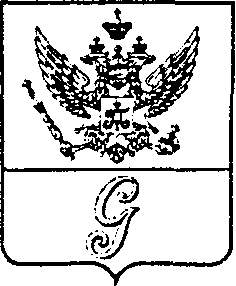 СОВЕТ ДЕПУТАТОВ МУНИЦИПАЛЬНОГО ОБРАЗОВАНИЯ«ГОРОД ГАТЧИНА»ГАТЧИНСКОГО МУНИЦИПАЛЬНОГО РАЙОНАЧЕТВЕРТОГО СОЗЫВАРЕШЕНИЕот 30 января 2020 года                                                                                               № 2Об установлении стоимости услуг, предоставляемых  Согласно гарантированному перечню услуг по погребению, на территории МО «Город Гатчина» с 01 февраля 2020 года           В   соответствии    с    Федеральными    законами     от     12.01.1996 № 8-ФЗ«О погребении и похоронном деле», от 19.12.2016 №444-ФЗ «О внесении изменений в отдельные законодательные акты Российской Федерации в части изменения порядка индексации выплат, пособий и компенсаций, установленных законодательством Российской Федерации, и приостановлении действия части 2 статьи 6 Федерального закона «О дополнительных мерах государственной поддержки семей, имеющих детей», учитывая рекомендации Отделения Пенсионного фонда Российской Федерации  по  Санкт-Петербургу  и   Ленинградской   области   от   21.01.2020 №22-01/1920 «О cогласовании перечня услуг по погребению с 01.02.2020», руководствуясь  Уставом МО «Город Гатчина», совет депутатов МО «Город Гатчина», 	РЕШИЛ:	1. Установить стоимость услуг, предоставляемых согласно гарантированному перечню услуг по погребению, на территории МО «Город Гатчина» с 1 февраля 2020 года, согласно приложениям 1 и 2.2. Контроль за исполнением решения возложить на постоянную комиссию совета депутатов МО «Город Гатчина» по вопросам жилищно-коммунального хозяйства, энергетики, землепользования, градостроительства и экологии.         3. Настоящее решение вступает в силу с даты официального опубликования, подлежит размещению на официальном сайте МО «Город Гатчина» и распространяется на правоотношения, возникшие с 01 февраля 2020 года.Глава МО «Город Гатчина» - Председатель совета депутатовМО «Город Гатчина»                                                               В.А. Филоненко                                                                                                        Приложение 1                          к решению совета депутатов                           МО «Город Гатчина»                          от 30 января 2020 года № 2Стоимость услуг, предоставляемых  согласно гарантированному перечню услуг по погребению умерших (погибших), супругу, близким родственникам, иным родственникам, законному представителю или иному лицу, взявшему на себя обязанность осуществить погребение умершего на безвозмездной основе,на территории МО «Город Гатчина» с 1 февраля 2020 года                                    Приложение 2                          к решению совета депутатов                           МО «Город Гатчина»                          от 30 января 2020 года № 2Стоимость услуг, предоставляемых  согласно гарантированному перечню услуг по погребению умерших (погибших), не имеющих супруга, близких родственников, иных родственников либо законного представителя умершего, а такжеумерших, личность которых не установлена органами внутренних дел,на территории МО «Город Гатчина» с 1 февраля  2020 года № п/пНаименование услугСтоимость, рублей1Оформление документов, необходимых для погребения Бесплатно2Предоставление и доставка гроба и других предметов, необходимых для погребения2 147,003Перевозка тела (останков) умершего на кладбище 991,004Погребение 2 986,865Общая стоимость гарантированного перечня услуг по погребению6 124,86№ п/пНаименование услугСтоимость, рублей1Оформление документов, необходимых для погребения Бесплатно2Предоставление и доставка гроба и других предметов, необходимых для погребения1 997,002.1Облачение тела150,003Перевозка тела (останков) умершего на кладбище 991,004Погребение 2 986,865Общая стоимость гарантированного перечня услуг по погребению6 124,86